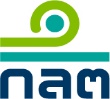 แบบรับรองคุณวุฒิ ประสบการณ์ทำงาน และประวัติบุคลากรของศูนย์ซื้อขายหลักทรัพย์ (ส่วนของนิติบุคคลผู้ได้รับใบอนุญาตจัดตั้งศูนย์ซื้อขายหลักทรัพย์)ชื่อศูนย์ซื้อขายหลักทรัพย์............................................หนังสือที่ .....................................						วันที่..........................เรียน  เลขาธิการ		สำนักงานคณะกรรมการกำกับหลักทรัพย์และตลาดหลักทรัพย์		เรื่อง  ขอรับรองประวัติบุคลากรของศูนย์ซื้อขายหลักทรัพย์		ด้วยผู้ได้รับใบอนุญาต มีความประสงค์จะขอรับรองคุณวุฒิ ประสบการณ์ทำงาน และประวัติบุคลากรของศูนย์ซื้อขายหลักทรัพย์ที่จัดตั้งขึ้น ว่าเป็นไปตามเงื่อนไขเกี่ยวกับบุคลากรของศูนย์ซื้อขายหลักทรัพย์ ตามที่กำหนดไว้ในภาคผนวกแทบท้ายประกาศคณะกรรมการกำกับหลักทรัพย์และตลาดหลักทรัพย์ว่าด้วยหลักเกณฑ์ เงื่อนไข และวิธีการในการขอรับใบอนุญาตและการออกใบอนุญาตจัดตั้งศูนย์ซื้อขายหลักทรัพย์ ตามรายชื่อดังต่อไปนี้ผู้ได้รับใบอนุญาตได้ตรวจสอบคุณวุฒิ ประสบการณ์ทำงาน และประวัติของบุคคลตามรายชื่อข้างต้นแล้ว ขอรับรองว่าบุคคลข้างต้น(   )  มีคุณวุฒิ ประสบการณ์ทำงาน และประวัติ เป็นไปตามเงื่อนไขเกี่ยวกับบุคลากรของ
ศูนย์ซื้อขายหลักทรัพย์ ตามที่กำหนดไว้ในภาคผนวกแนบท้ายประกาศข้างต้นทั้งนี้ ผู้ได้รับใบอนุญาตได้แนบแบบรับรองคุณวุฒิ ประสบการณ์ทำงาน และประวัติบุคลากรของ
ศูนย์ซื้อขายหลักทรัพย์ (ส่วนของเจ้าของประวัติ) ของบุคคลตามรายชื่อข้างต้นดังกล่าวมาพร้อมนี้ขอแสดงความนับถือ                    ลงชื่อ........................................ผู้มีอำนาจลงลายมือชื่อผูกพัน(……………………………………………….)ตำแหน่ง……………………………………………….(ชื่อศูนย์ซื้อขายหลักทรัพย์)……………………………..    ประทับตรา (ถ้ามี)ชื่อ-สกุลตำแหน่ง